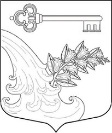 АДМИНИСТРАЦИЯ УЛЬЯНОВСКОГО ГОРОДСКОГО ПОСЕЛЕНИЯ ТОСНЕНСКОГО РАЙОНА ЛЕНИНГРАДСКОЙ ОБЛАСТИПОСТАНОВЛЕНИЕ Об установлении особого противопожарного режима на территории Ульяновского городского поселения Тосненского района Ленинградской области В соответствии с Федеральными законами Российской Федерации от 21.12.1994 № 69-ФЗ «О пожарной безопасности», от 06.10.2003 № 131-ФЗ «Об общих принципах организации местного самоуправления в Российской Федерации»,  Постановлением Правительства Ленинградской области от 20 июня 2023 года № 400 «Об установления особого противопожарного режима на территории Ленинградской области», Уставом Ульяновского городского поселения Тосненского района  Ленинградской в части обеспечения первичных мер пожарной безопасности в границах Ульяновского городского поселения Тосненского района Ленинградской области в весенне-летний пожароопасный период 2023 года, администрация Ульяновского городского поселения Тосненского района Ленинградской областиПОСТАНОВЛЯЕТ:1. Установить особый противопожарный режим на территории Ульяновского городского поселения Тосненского района Ленинградской области с даты официального опубликования настоящего постановления до принятия соответствующего постановления администрации Ульяновского городского поселения Тосненского района Ленинградской области о его отмене.2. На период действия особого противопожарного режима на территории Ульяновского городского поселения Тосненского района Ленинградской области:2.1. Установить запрет на: - посещение гражданами лесов и въезд в них транспортных средств, кроме случаев, связанных с использованием лесов на основании заключенных государственных контрактов, договоров аренды, участков лесного фонда, государственных заданий в целях проведения определенных видов работ по обеспечению пожарной и санитарной безопасности в лесах уполномоченными лицами и иных  случаев, предусмотренных служебными заданиями, связанными с проездом  по автомобильным дорогам общего пользования и проездам в оздоровительные учреждения, с соблюдением правил пожарной безопасности в лесах. - разведение костров, сжигание твердых бытовых отходов, мусора на землях лесного фонда, населенного пункта и прилегающей территории, выжигания травы, в том числе на земляных участках, непосредственно примыкающих к лесам, к землям сельскохозяйственного назначения, к защитным и озеленительным лесным насаждениям, а также проведения иных пожароопасных работ.2.2. Запретить использование сооружений  для приготовления блюд на открытом огне и углях на землях лесного фонда и прилегающих территориях, а также на земельных участках, примыкающих к землям сельскохозяйственного назначения. 2.3. Организовать информирование населения об установлении на территории Ульяновского городского поселения Тосненского района Ленинградской области особого противопожарного режима и связанных с ним ограничениях.2.4. Отделу жилищно-коммунального хозяйства администрации Ульяновского городского поселения Тосненского района Ленинградской области установить аншлаги по ограничению входа и въезда в леса, расположенные на территории Ульяновского городского поселения Тосненского района Ленинградской области.2.5. Рекомендовать населению установку у каждого индивидуального жилого строения емкости (бочки) с водой или огнетушителей и обеспечить очистку собственной и прилегающей территории от горючих отходов, мусора, тары, опавших листьев, сухой травы и т.д.2.6. Организовать дежурство ответственных лиц по графику, с целью предупреждения возникновения пожара на их территории.3. Рекомендовать  предприятиям и садовым участкам, расположенным на территории  Ульяновского городского поселения Тосненского района Ленинградской области при условиях устойчивой сухой, жаркой и ветреной погоды или при получении штормового предупреждения, осуществить временную приостановку проведения пожароопасных работ, топки печей, кухонных очагов, котельных установок, работающих на твердом топливе, запретить разведение костров, применение пиротехнических изделий и огневых эффектов в зданиях (сооружениях) и на открытых территориях, запуск неуправляемых изделий из горючих материалов, принцип подъема которых на высоту, основан на нагревании воздуха внутри конструкции с помощью открытого огня.4. Рекомендовать ОМВД России по Тосненскому району Ленинградской области принять необходимые меры по соблюдению запрета на посещение гражданами лесов и въезд в них транспортных средств на территории Ульяновского городского поселения Тосненского района Ленинградской области.5. Опубликовать настоящее постановление в сетевом издании «ЛЕНОБЛИНФОРМ»  и разместить на официальном сайте администрации www.admsablino.ru. 6. Настоящее постановление вступает в силу с момента официального опубликования.7. Контроль за исполнением постановления оставляю за собой.Глава администрации						            К.И. Камалетдинов21.06.2023№ 441